河南速飞新能源汽车销售有限公司招聘计划公司简介河南速飞新能源汽车销售有限公司，位于郑州市管城区城东南路12号（城东南路与紫辰路交叉口东），位于市区主干道与航海路.长江路.南三环毗邻，交通便利，有136路.518路.80路.89路.13路.B6快速公交（城东南路和紫辰路站）等多条公交线路和地铁2号线、5号线直接到达，是河南省南环目前规模最大、设备最全吉利4S店。公司始终把质量与服务作为企业生存与发展的生命线，把全方位客户满意、“6S管理”贯彻于服务全过程，严格按照科学的管理模式与规范的服务程序进行操作，本着“诚信经营、顾客至上、价值为本、人才第一”的服务宗旨及“诚信开拓、以人为本”的经营理念，用完善的质量监督与管理体系为广大客户服务，满足不同客户的多样化需求。为客户提供一流的品质服务，是河南速飞始终不懈的追求，并得到了越来越多的客户的认可和称赞。河南速飞吉利4S店集合了整车销售、售后服务、零件供应、信息反馈、汽车金融保险直赔、二手车置换、分期付款、装饰美容等功能。内部设有展示区、豪华客休区、儿童游乐区、阅览室、自助餐厅、茶艺室、娱乐区、网络区以及车友俱乐部；公司的奋斗目标是：坚持敬客经营、服务销车的精神为顾客提供服务，坚持不懈地为提高顾客满意度而努力；致力于“吉利品牌星级服务店”建设，全方位、深层次的满足用户需求，确保为客户提供完善、优质的服务。河南速飞吉利4S店期待欢迎您的加入，共创实业的腾飞！招聘岗位如下销售业内岗销售顾问：薪资5000-10000（有责薪资） 可提供住宿招聘人数：20名。技能要求：工作认真积极，有经验优先，热爱销售工作，事业心强，敢于挑战岗位职责：1、负责整车销售服务和进店客户咨询服务；2、负责整理各个车型的销售资料和客户档案；3、负责开拓产品的销售市场，完成各项销售指标；4、负责挖掘客户需求，实现产品销售；5、负责售前业务跟进及售后客户维系工作。任职资格：1、形象好，气质佳，有驾驶证、驾驶技术熟练者优先；2、主动性强，工作态度积极，热爱汽车销售工作；3、有较强的事业心，勇于面对挑战；4、良好的沟通和表达能力、应变能力和解决问题的能力，心理素质佳；5、良好的团队协作精神和客户服务意识；6、有销售经验或市场营销专业优先。售后服务岗售后客服：薪资2500-3000招聘人数：5人技能要求：沟通能力强，普通话标准熟悉并了解汽车行业。岗位职责：负责售后客户档案整理及销售、售后客户满意度调查。对客户提出售后车辆的相关问题的信息反馈。根据市场活动准备前期资料。负责处理客户问题和相关的投诉。对现有客户进行循环质控和跟踪回访。任职资格：能够熟练操作电脑，使用公司系统，普通话标准，有较强的应变能力、口头表达能力与沟通能力。售后前台：薪资1500-3500招聘人数：5人岗位职责：有效贯彻公司的各类服务策略，完成各项服务指标。负责来店客户的售后服务接待工作，并按照流程为客户提供车辆保养、维修、增值业务等咨询及办理。负责修理过程的沟通与质量把关。负责向客户交送车辆，并结清相关账款。5、 建立并完善客户及车辆档案，并及时更新，维护良好的客户关系。
岗位要求：1、 大专及以上学历，汽车相关专业毕业，熟悉汽车维修流程，有驾照和驾驶经验；2、具备敏锐的商业意识，较强的应变能力、口头表达与沟通能力；3、 具有较强的组织协调能力、冲突解决能力和实际动手能力，能熟练进行计算机操作；4、有较强的推广和维护协调客户的能力，熟悉客户服务流程；5、具有较强的学习能力，可快速掌握专业知识，及时开展工作；售后技师：薪资5000-10000招聘人数：5人售后学徒：薪资1800（可提供住宿）招聘人数：若干岗位职责：负责维修车辆故障检测与判断，并协助服务顾问向用户解释故障；负责根据派工单维修项目实施车辆故障排除，并对维修项目进行维修；岗位要求：高中或中专以上学历，汽车检测与维修专业优先考虑；能够熟练完成对汽车故障诊断、维修和保养工作；有很强的学习意识，较强的团队协作能力，工作认真负责；简历投递端口：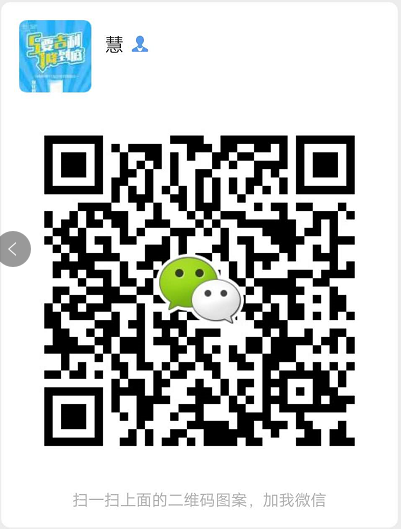 联系人：刘慧芳（152 3805 4500）